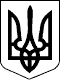 79  СЕСІЯ  ЩАСЛИВЦЕВСЬКОЇ СІЛЬСЬКОЇ РАДИ7 СКЛИКАННЯРІШЕННЯ 12.11.2018р.                                      №  1320с. Щасливцеве                                                       Про затвердження проекту землеустрою щодо відведення земельної ділянки в оренду        Розглянувши заяву  АТ «Херсонобленерго»  проект землеустрою щодо відведення земельної ділянки в оренду, керуючись ст.ст. 12,123,124,186 Земельного кодексу України, ст. 26 Закону України «Про місцеве самоврядування в Україні» сесія сільської радиВИРІШИЛА:1.Затвердити АТ  «Херсонобленерго» проект землеустрою щодо відведення земельних ділянок загальною площею  (код цільового призначення 18.00) кадастровий номер ділянки № 1 -  6522186500:01:001:0937  кадастровий номер ділянки № 2 -  6522186500:01:001:0938 в оренду строком на три місяці для будівництва ЛЕП – 10 кВ від опори № 104  ПЛ - 10кВ Л - 694  ПС 35/10 кВ «Счастливцево» згідно договору про приєднання № *** від 16.04.2018, укладеного з *** розташованих за адресою: с. Щасливцеве, вул. Джерельна  Генічеського р-ну Херсонської області  із земель житлової та громадської забудови Щасливцевської сільської ради. 2.Визначити  АТ  «Херсонобленерго» орендну плату  у розмірі 3%  від нормативної грошової оцінки земельної ділянки відповідно до рекомендацій НКРЕКП № 6070/09/17-10 від 27.09.2010р. та Херсонської обласної адміністрації № 35-600-217/9-11/344 від 17.02.2011р.3.Передати АТ  «Херсонобленерго» вищезазначену земельну ділянку в оренду строком на 3(три) місяці.4. Доручити сільському голові укласти договір оренди.5.Контроль за виконанням рішення покласти на комісію з питань регулювання земельних відносин та охорони навколишнього середовища.Сільський голова                                                                     В.О.Плохушко